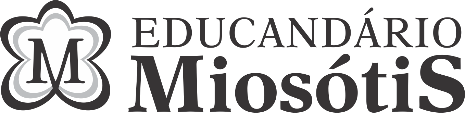 PLANO DE ESTUDOS ESPECIAIS – EDUCAÇÃO INFANTIL(Infantil 3)Período de Suspensão de Aulas – Endemia pelo COVID-19Decreto Estadual 46.970 e Municipal 506OBS.: TODAS AS ATIVIDADES DEVEM SER GUARDADAS PARA SEREM ENTREGUES NO RETORNO DAS AULAS.Período: 24a 28 de Agosto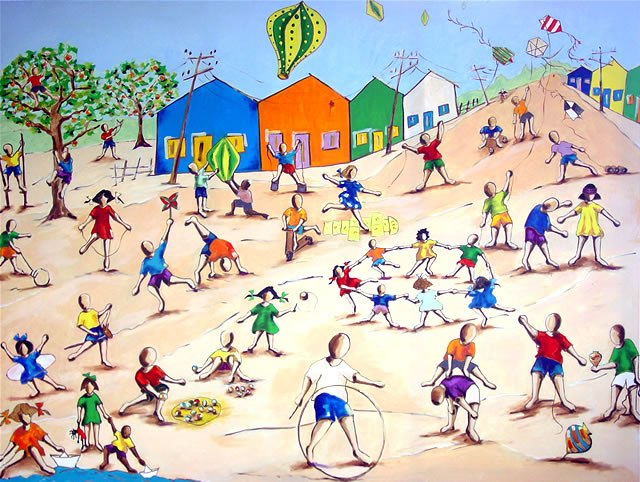 Professor(as):Fernanda Klên e Silvia HelenaProjeto: “Folclore – Festas do povo”ObjetivosConhecer músicas e brincadeiras folclóricas.Desenvolver e estimular a coordenação visomotora.Desenvolver a linguagem oral e a escrita, trabalhando as VOGAIS I, O e U.Desenvolver a criatividade e a musicalidade.Atividades para o dia 24/ 08/ 2020Videoaula/Atividade(s)Videoaula 1: PARLENDA: A casinha da VovóPARLENDA E VOGAL OAtividade em folha A4 comum: Escreva com letra maiúscula e grande a palavra VOVÓ (da Videoaula). Em seguida, apresente para seu(sua) filho(a) a vogal O.Peça para ele/ela pintar com giz de cera apenas essa vogal.A criança deverá fazer o desenho da sua vovó (com bastante capricho) ao lado da palavra VOVÓ, na mesma folha.Atividades para o dia 25/ 08/ 2020Web aula (Zoom)Educação FísicaVideoaula/Atividade(s)Videoaula 2: “Vamos brincar? Bilboquê.Confecção do Bilboquê da Videoaula.Atividades para o dia 26/ 08 / 2020Web aula (Zoom)MATERIAIS NECESSÁRIOS:FOLHA A4 COMUMCOM O NOME DA CRIANÇA ESCRITO COM LETRA GRANDE E MAIÚSCULAGIZ DE CERA (DUAS CORES APENAS)Videoaula/Atividade(s)Videoaula 3:“Brincadeira Folclórica: Ioiô”Confecção do Ioiô da Videoaula. TRAÇADO  DA VOGAL IAtividade no Caderno de desenho: A criança deverá fazer um círculo (médio) na parte esquerda da folha, representando o brinquedo ioiô. Em seguida, o adulto precisará orientá-la na nos detalhes (pintura).O adulto deverá escrever, acima do desenho já realizado pela criança, a palavra IOIÔ. A criança deverá identificar as Vogais I e O dessa palavra e pintar as mesmas com cores diferentes.Na parte direita da folha, com um pedaço de lã (enviada no Kit), passe cola branca traçando a Vogal I e a criança deverá colar esse pedaço de lã por cima e fazer a bolinha do I com canetinha.Atividades para o dia 27/ 08 / 2020Web aula (Zoom)Educação FísicaVideoaula/Atividade(s)Videoaula 4: “Brinquedos do Folclore”- Construindo um Catavento”Construção do Catavento da Videoaula.TRAÇADO DA VOGAL OAtividade no Caderno de desenho: Do lado esquerdo da folha, oriente a sua criança a fazer o desenho do Olaf da Frozen, com olhos, boca, braços etc.Depois, do lado direito da folha, com hidrocor, a criança deverá fazer a vogal O (grande)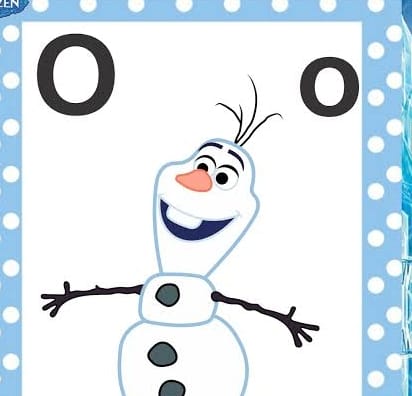  ao lado do Olaf. Atividades para o dia 28/ 08 / 2020Atividades para o dia 28/ 08 / 2020Videoaula/Atividade(s)Videoaula 5: “Jogos e brincadeiras folclóricas”ATIVIDADE SENSORIAL: TRAÇADO DA VOGAL UAtividade no Caderno de Desenho:Do lado esquerdo, carimbe a mão da criança, usando qualquer tinta ou cola colorida (enviada no kit), conforme representado na foto abaixo. A cabeça do urso pode ser recortada em folha colorida ou mesmo feita pela criança, assim como olhos e nariz (orientada pelo responsável).Depois, do lado direito da folha, o responsável passará a cola branca e com um pedaço de lã, a criança deverá fazer o contorno. 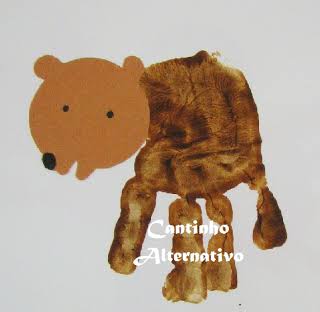 Web aula (Zoom)Nenhum material será utilizado neste encontro. 